МКДОУ «Детский сад № 1 п. Алексеевск»Конспект занятия по декоративному рисованиюв старшей группе«Городецкая роспись деревянной доски»Воспитатель:Попова О.Г2021 год.Цель: Умение детей расписывать шаблон по мотивам городецкой росписи, выделять элементы росписи, их композиционное расположение, колорит.Задачи: уметь создавать свою композицию при украшении доски, красиво располагая узор в формеОбразовательные: уметь правильно ориентироваться на плоскости, правильно и точно располагать рисунокРазвивающие: развивать чувство ритма, цвета, композиции, развивать умения детей в смешивании цвета.- развивать у детей интерес к народному декоративно-прикладному искусству.- развивать эстетические чувства, совершенствовать технические навыки.Воспитательные: воспитывать интерес к изделиям городецких мастеров, желание создавать красивый узор.- прививать уважение к народным промыслам.- воспитывать трудолюбие и стремление к достижению поставленной цели.Ход занятия1. Вводная частьДети садятся за столы. Раздается тук в дверь, заходит Почтальон.Почтальон: Здравствуйте, ребята, я принес вам заказное письмо. Распишитесь, пожалуйста.Воспитатель: читает детям письмо: “Здравствуйте, дорогие ребята, пишут вам ваши повара. Помогите нам, пожалуйста. Мы много работаем, готовим вам вкусные завтраки и обеды, и многие наши разделочные доски пришли в негодность. А те, что у нас есть, обыкновенные и некрасивые. Мы знаем, что вы хорошо рисуете. Пришлите нам доски расписные, с цветами и узорами. Ваши повара”.Воспитатель: Ребята давайте поможем нашим поварам, они нас так вкусно кормят. А где же доски? Вот они! (Воспитатель достает заготовки из конверта приложение 1).- Какими же узорами нам их расписать?2. Основная частьВоспитатель читает стихотворение о городецкой росписи.Городецкая роспись – как ее нам не знать.Здесь и жаркие кони, молодецкая стать.Здесь такие букеты, что нельзя описать.Здесь такие сюжеты, что ни в сказке сказать.(СЛАЙД 1)Есть на реке Волге старинный русский городок, широко известный сегодня своей характерной росписью по дереву - это Городец.(СЛАЙД 2)Главными кормильцами городецких жителей в прошлом были лес и река. (СЛАЙД 3)Местные мастера всё из дерева умели делать - и дома, и лодки, и всякую домашнюю утварь, и детские игрушки. Чтобы жить и работать было веселее, они украшали всё это резьбой и росписью.(СЛАЙД 4) Предметы быта радовали глаз и сердце. Своего расцвета городецкая роспись достигла в украшении прялочных донец, а когда донца "ушли в историю" роспись получила новое рождение на других изделиях.Дети рассматривают иллюстрации городецких мастеров и отвечают на вопросы:Воспитатель:  Какие элементы росписи использованы?Дети: бутоны и листьяВоспитатель:  Какие краски использовали?Дети:  зеленая, голубая, красная, розовая, синяяВоспитатель:  Ребята, а теперь посмотрите, как располагаются элементы росписи на доске. (СЛАЙД 5) На одном образце доски узор расположен в прямую линию, а на другом загнутой линией. Бутон в центре узора “смотрит” вверх, а два других смотрят в противоположные стороны. Один влево, другой вправо.Воспитатель показывает, как надо рисовать бутоны, сначала рисует крупные круги, потом на каждом круге рисует маленькие кружки – “глазки”. (Красные – на розовых бутонах, синие – на голубых). Маленький кружок наполовину заходит на большой круг. Под кружком рисуют дужку. Предлагает двум детям дорисовать глазки и дужки на левом и правом бутонах.Воспитатель обращает внимание детей на то, что величина листьев в узоре разная.Воспитатель:  Ребята, как вы думаете, какими приемами следует рисовать крупные листья и какими мелкие? (ответы детей)Воспитатель:  У крупных листьев рисуется контур и закрашивается. А маленькие листочки можно изобразить боковым мазком кисти.– Посмотрите на ваши краски. Все ли необходимые краски есть на ваших палитрах? Какого цвета не хватает?Дети: розового и голубогоВоспитатель:  Что же нам делать? Какие краски нужно смешать, чтобы получить розовый цвет?Дети: в белую краску добавить немного краснойВоспитатель: как получить голубой цвет?Дети: в белую краску добавить немного синейФизкультурная минутка.Раз – согнуться, разогнуться,Два – нагнуться, потянуться,Три – в ладони три хлопка,Головою три кивка,На четыре руки шире,Пять, шесть – тихо сесть,Семь, восемь – лень отбросим.Дети смешивают краски, что бы получить розовый и голубой цвета.Воспитатель: Ребята, с какого элемента вы начнете рисовать узор?Дети: С центрального бутона.Воспитатель:Теперь у нас все готово, давайте поможем поварам, исполним их просьбу.Самостоятельная работа детей:В процессе работы воспитатель советует детям – пока высыхает краска на больших кругах бутона, изображать листья, а потом уже рисовать “глазки и дужки”. Напоминает детям о том, что городецкие мастера рисуют плотные узоры.3. Заключительная часть.- Какие элементы используются в городецкой росписи.- С чего начинаем рисовать городецкие цветы.- На сырую или на сухую краску наносится оживка.- Что вы расскажите сегодня дома?– Молодцы ребята, все постарались, помогли поварам украсить доски. Они вам очень благодарны.Готовые работы выставляются на выставку, где дети сами оценивают и выбирают лучшие работы. Высказывают свое мнение, почему им понравилась именно эта работа.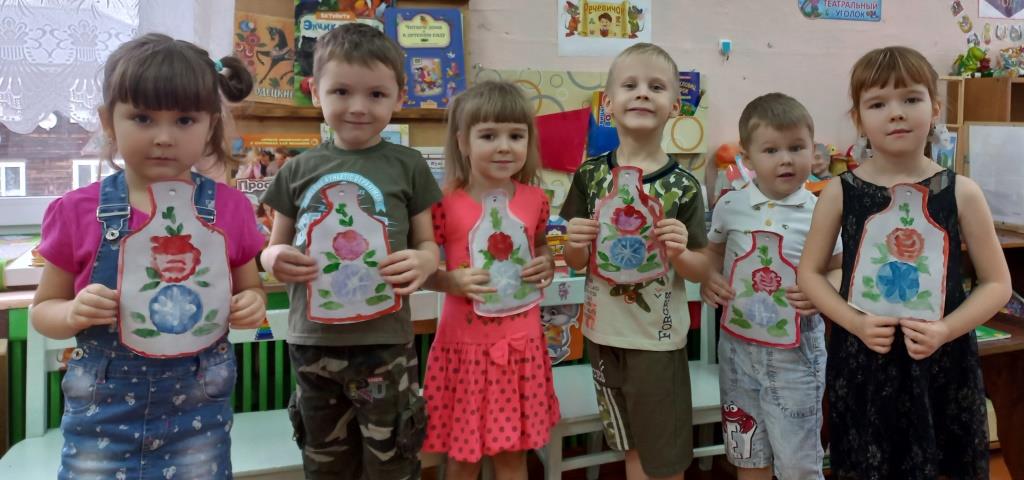 